Если ты любишь разгадывать загадки, предпочитаешь активный отдых или хочешь просто весело провести время, это мероприятие специально для тебя - Открытая онлайн  «Фотоохота».
Почувствуй себя настоящим папарацци в надежде сделать эксклюзивное фото.Каждую пятницу  заходи в официальную группу ВКонтакте https://vk.com/club182679497 , где с 11 часов будут выложены задания для твоей очередной фотосессии. Выкладывай фото на своей странице, не забывай про # .Самые активные  и креативные участники по итогам нескольких фотоохот могут получить дипломы.Вперед! Фотоохота начинается!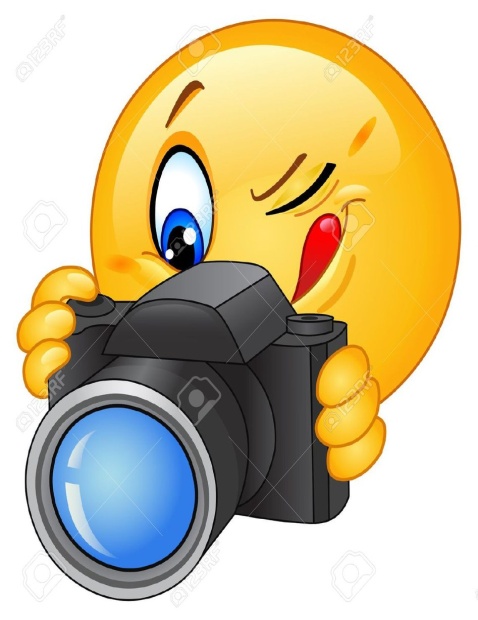 